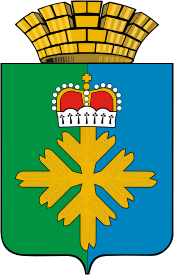 ДУМА ГОРОДСКОГО ОКРУГА ПЕЛЫМСЕДЬМОЙ СОЗЫВДВАДЦАТЬ ЧЕТВЕРТОЕ ЗАСЕДАНИЕРЕШЕНИЕот 21.12.2023 г.  № 61/24п. Пелым«Развитие физической культуры и спорта на территории городского округа Пелым»Заслушав отчет специалиста I категории отдела образования, культуры, спорта и по делам молодежи администрации городского округа Пелым Миллер А.Я. «Развитие физической культуры и спорта на территории городского округа Пелым», Дума городского округа ПелымРЕШИЛА:       1. Принять к сведению отчет администрации городского округа Пелым «Развитие физической культуры и спорта на территории городского округа Пелым» (прилагается).       2. Настоящее решение опубликовать в газете «Пелымский вестник», разместить на официальном сайте городского округа Пелым.Приложение к решению Думыгородского округа Пелымот 21.12.2023 г. № 61/24Отчет развитие физической культуры и спорта на территории городского округа Пелым в 2023 году	Работает муниципальная программа «Развитие физической культуры и спорта в городском округе Пелым до 2025 года», утвержденная постановлением администрации городского округа Пелым от 07.12.2016 № 456. Постановление администрации городского округа Пелым от 29.09.2014 № 316 «О поэтапном внедрении Всероссийского физкультурно-спортивного комплекса «Готов к труду и обороне» (ГТО) на территории городского округа Пелым. Постановление администрации городского округа Пелым от 14.10.2022 № 391 «Об утверждении муниципального плана реализации плана мероприятий по выполнению программы развития детско-юношеского спорта в Свердловской области до 2030 года».Разработана новая программа в связи с тем, что действующая программа была разработана еще в 2016 году и требует актуализации характеристики и анализа текущего состояния сферы социально-экономического развития городского округа Пелым. Программа утверждена постановлением администрации градского округа Пелым от 23.08.2023 № 285 «Об утверждении муниципальной программы «Развитие муниципальной программы развитие физической культуры и спорта до 2030 года».	Организационная работа	Деятельность отдела в сфере физической культуры и спорта направлена на:	-исполнение бюджетных обязательств расходов местного бюджета в сфере физической культуры, спорта и по делам молодёжи;	-увеличение численности населения, регулярно занимающегося культурой и спортом;	-привлечение населения к участию в спортивно-массовых и физкультурно-оздоровительных мероприятиях;	- пропаганду здорового образа жизни среди населения;	-работу с физкультурными кадрами.Общая структура физкультурного движения:	-отдел образования, культуры, спорта и по делам молодежи администрации городского округа Пелым;	-физкультурно-оздоровительный комплекс культурно-спортивного комплекса Пелымского ЛПУМГ ООО «Газпром Трансгаз Югорск»;	-муниципальные образовательные учреждения: СОШ № 1 п. Пелым, д/сад «Колобок».Организация физкультурно-массовой и спортивной работыРазличными формами занятий физической культурой и спортом на территории городского округа Пелым в 2023 году охвачено разновозрастного населения 1787 человек – 54 % населения городского округа Пелым. 	Физкультурно-массовая и спортивная работа осуществляется на основании годовых календарных планов.	В календарных планах предусматривается проведение муниципальных этапов всероссийских и областных массовых мероприятий, традиционных муниципальных соревнований по видам спорта, организация спортивно-массовых мероприятий, спортивных праздников, спартакиад.	На территории городского округа Пелым к участию во всех мероприятиях привлекаются жители самых различных возрастов: воспитанники дошкольных образовательных учреждений, учащиеся общеобразовательных учреждений и учреждений дополнительного образования, лица, работающие на предприятиях и в учреждениях.Отдел образования, культуры, спортом и по делам молодежи администрации ГО Пелым выходит инициатором проведения мероприятий, оказывает финансовую поддержку, поддерживает инициативу населения, работников в сфере физической культуры и спорта, осуществляет взаимосвязь с работниками предприятий, учреждений и организаций.  По итогам 11 месяцев 2023 года на территории городского округа Пелым Свердловской области проведено 47 спортивно-массовых физкультурно-оздоровительных мероприятий, с привлечением средств местного бюджета. В этих мероприятиях приняли участия 5995. 	На территории городского округа Пелым проведены муниципальные туры областных, российских и международных соревнований:	В муниципальной лыжной гонке «Лыжня России» приняло участие 2023 – 451 человек.В муниципальном этапе «Кросс наций» приняло участие в 2023 году 428 человек.	В 2023 году продолжается проведение спартакиады между класс-команд, тритий год 7-8 классы принимают участие в Областном социально-педагогическом проекте «Будь здоров», увеличилось количество участников в командных и личных соревнованиях среди работников учреждений и предприятий, в рамках ГТО проводятся фестивали среди жителей, соревнования ГТОшка среди воспитанников детского сада, фестивале среди семейных команд, работающей молодежи.Центром тестирования ГТО проведены мероприятия по приему норм ГТО, за 11 месяцев 2023 года приняли участие 150 человек, их них сдали на знак 143 (53 золото, 64 серебро, 26 бронза) на 49 человек больше чем в 2022 году.Ежегодно, по итогам кварталов среди центров тестирования ГТО, формируется рейтинг, в рейтинг включают следующие показатели (доля населения зарегистрированных, принявших участие, выполнивших на знак, ставки центра тестирования, количество опубликованных материалов в СМИ, в социальной сети Интернет, участие в муниципальные и региональные мероприятия ГТО). По итогам 2022 года наш центр занял первое место в региональном конкурсе среди центров тестирования.В 2023 году мы принимаем участие во Всероссийском фестивале «Футбол в школу». В рамках проекта прошли обучение, получен спортивный инвентарь (футбольный мяч р. 5 – 10 шт., р. 4- 30 шт., фишки для разметки, сумки для мячей, насос, манишки, конусы, рубашки для педагогов, ворота футбольные 1,5 м на 0,8 м.). В рамках проекта проводятся секции по футболу, конкурсы, соревнования.Финансирование, по программе в 2023 годуМероприятие 1 «Мероприятие в области физической культуры и спорта в городском округе Пелым» из местного бюджета 167,5 тыс. руб. – использованы для организации спортивно-массовых мероприятий (в связи с увеличением количества участников, призового фонда хватило в притык).Мероприятие 2 «Мероприятие по поэтапному внедрению Всероссийского физкультурно-спортивного комплекса «Готов к труду и обороне» (ГТО)» из местного бюджете 52,5 тыс. руб., из областного бюджета 122,4 тыс. руб.- использованы для закупки спортивного инвентаря (В МКОУ СОШ № 1 п. Пелым, МКДОУ д/с «Колобок») С раздела физкультура и спорт, часть денег уходит на финансирование мероприятий подпрограммы 5 «Патриотическое воспитание граждан городского округа Пелым», мероприятие по организации и проведению военно-спортивных игр и мероприятий. На реализацию мероприятий по внедрению ВФСК ГТО в 2024 году из местного бюджета 53,0 тыс. руб., из областного 122,4 тыс. руб.Глава городского округа Пелым                                                                                             Ш.Т. Алиев Председатель Думы городского округа Пелым                                                                                                                Т. А. Смирнова